«Математическая рулетка»Этапы мероприятияПодготовительный этапКаждый класс параллели выбирает команду из 5-7 человек, капитана, придумывает название, девиз, эмблему.Игровой этапЗдесь затеи и задачи,Игры, шутки, все для Вас!Пожелаем Вам удачи,За работу в добрый час.Представление жюри…..Правила игры:За представление команды – 10 баллов,За правильный полный, без подсказки ответ на вопрос игры – 5 баллов,Ответ с помощью болельщиков своей команды – 3 балла,На решение отводиться от 1 до 3 минут в зависимости от трудности вопроса.За некорректное поведение участников и болельщиков снимаются 2 балла.Вопросы выбираются по очереди с помощью математической рулетки.Ход игры:Представление команд.Выбор первого хода осуществляется  с помощью задания «сложи пословицу». Ребята записывают пословицу на листах и передают жюри.Загадочный треугольник. (Слайд №4)Расставьте на шарах треугольника цифры от 0 до 9 так, чтобы их суммы на сторонах треугольника были равны.Ответ: 5 – 4 – 9 – 2 – 7 – 3 – 8 – 1 – 6 – 5Шпионские страсти (слайд №5)В этой зашифрованной записи одинаковые знаки обозначают одинаковые цифры от 1 до 9. Расшифруйте запись.Ответ: 99+9=108, 18*9=162, 68/2=34, 89-32=57 Отгадайте загадку.На грядке сидят 6 воробьев. К ним прилетели еще 5. Кот подкрался и схватил еще одного воробушка. Сколько осталось воробьев на грядке?Ответ: Ни одного.А ну-ка, раздели (Слайд №   )Выясните делиться ли числовое выражение на 10?Ответ: даАльпинисты (Слайд №   )В доме 10 этажей. Во сколько раз лестница на десятый этаж дома длиннее, чем на второй?Ответ: в 9 раз.Черный ящик (Слайд №   )На экране есть три подсказки, каждая подсказка уменьшает результат на 1 балл.Продолжи ряд чисел (Слайд №…..)Задан ряд чисел: 1,1,2,3,5,8,13……(21)Исключи лишнее (Слайд №    )Среди следующих слов : мамус, сочли, шкока, нусум. Исключи лишние.На слайде рисунок, выполненный с помощью геометрических фигур. Какой фигуры нет на рисунке? Круга, квадрата, прямоугольника, треугольника или все перечисленные фигуры есть?Ответ: треугольника. Блиц опрос. За каждый вопрос один балл.Как называется результат сложения? (сумма)Единица с шестью нулями? (миллион)Сколько минут в часе? (60)Назовите наименьшее трехзначное число? (100)Сумма длин всех сторон многоугольника? (периметр)«Танграмм»Сложить различные картинки из вырезанных геометрических фигур. Отгадай-каСтали вороны садиться по одной на березу – не хватило одной березы; стали садиться по две – одна береза оказалась лишней. Сколько было ворон и сколько берез? ( 4 вороны и три березы)Этап подведения итогов игрыВ конце игры жюри подводят итоги и оглашают результаты. На экране фейерверк в честь победителей.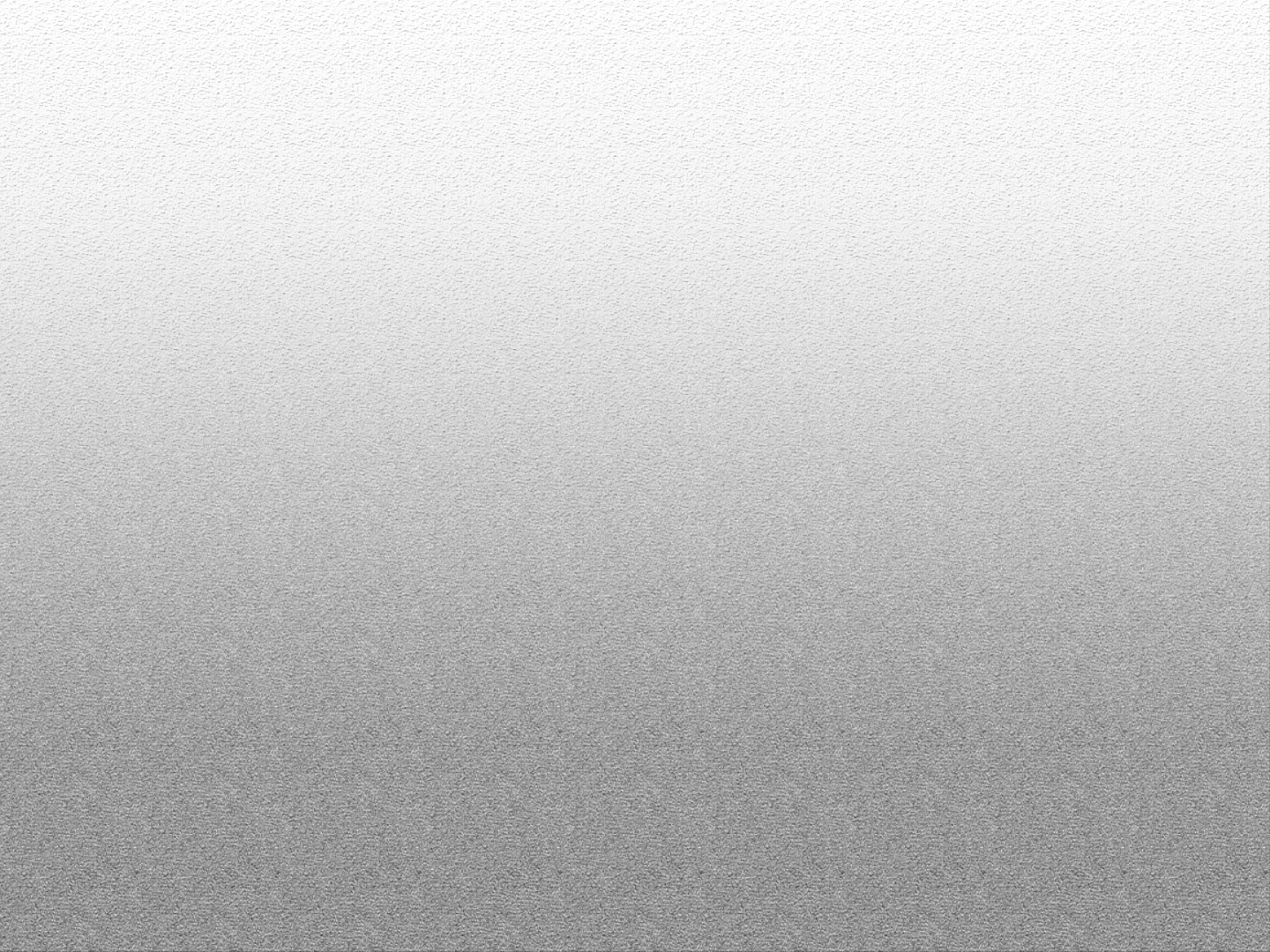 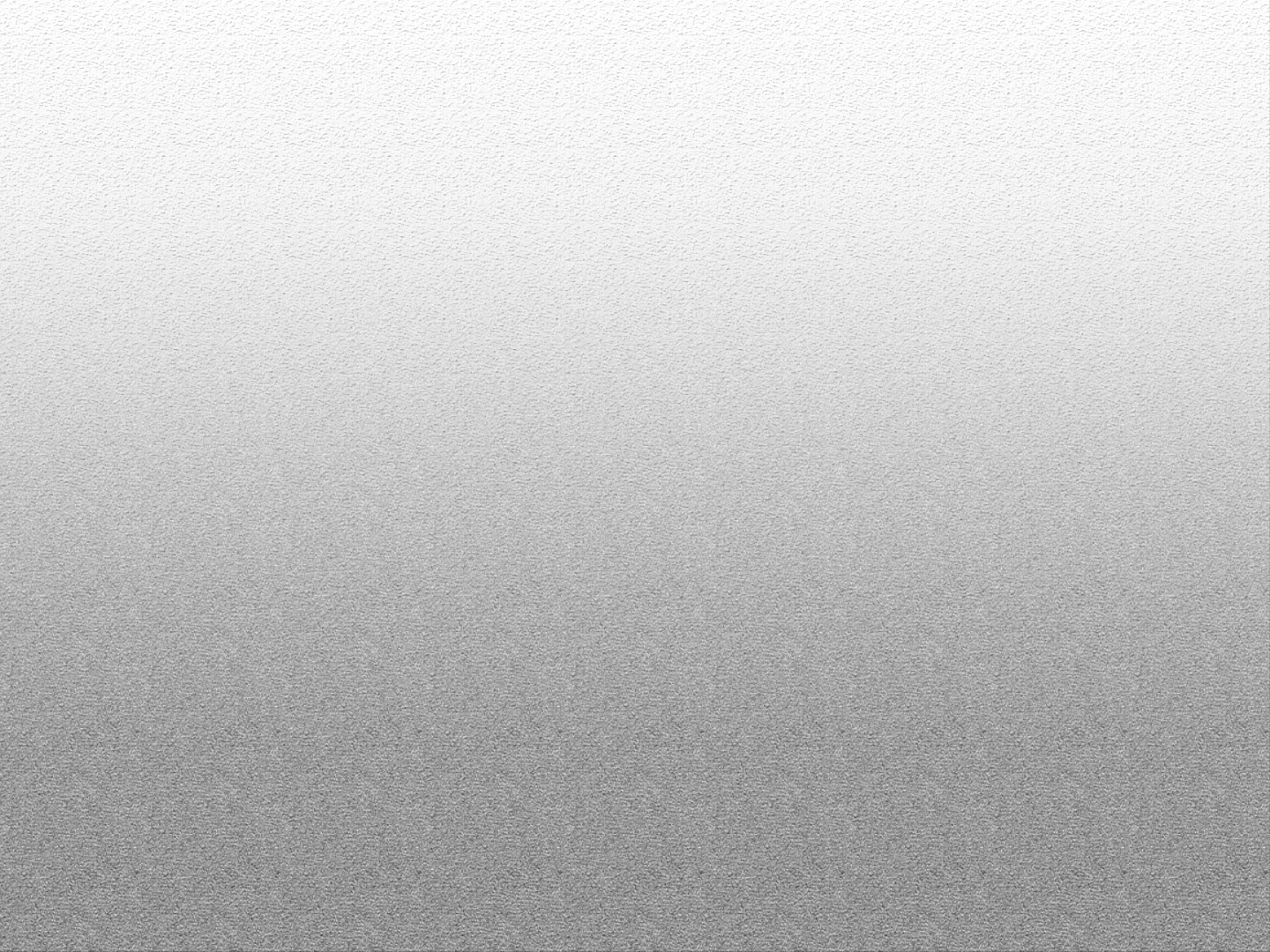 